AgendaThe Chairman’s welcome Apologies for absenceMinutes of the last meeting held on the 14 May 2018 Matters arising:  Honesty Box								 	MSEA - Flood Arch									AllFinance:	 Clerks Q4 Salary and expenses £244.37 chq no: 591				ClerkHMRC Clerks Tax Q4 £61.00 chq no: 592					ClerkRDC The Garth Lease £10.00 chq no: 593					ClerkAutela Q1 Payroll £30.00 chq no: 594						ClerkThank you gift £10.00 chq no: 595						ChairMower Repair J Wood & Son £78.60 chq no 596				ClerkParking Donation Paid in £196.93 				 		ClerkFlood Alleviation Working Group								MB/ChairPlanning Electronic Consultations							ClerkPlanning Applications: 18/00356/FUL - Change of use of agricultural land to form a private recreation and storage area to include children’s play area picnic area, siting of 2no. Storage containers and formation of vehicular access with set back gates and access track formed from quarry rubble and tarmac chippings - Land At Sinnington Plot 1 Sinnington Cliff Road, Sinnington.Decisions:18/00361/HOUSE - Installation of 2no. Dormer windows to the rear elevation roofslope, 1 no roof light to front elevation roofslope and replacement of 1no. Ground floor window to rear elevation at Runswick Main Street, Sinnington - APPROVEDAOB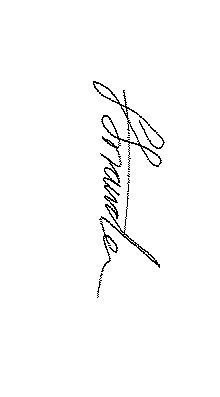 Faye Snowden - Clerk & Responsible Financial Officer